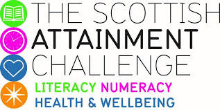 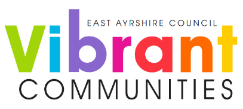 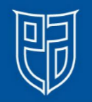 Scottish Attainment ChallengeMentoring Development Officer ActivitiesFor hygiene reasons please ensure you wash your hands and any objects you have been touching after you have finished the activity. Activity Title:   Thought CatcherAge range:S1Area of the Curriculum:Wellbeing, literacies, artResources required:Paper and pen. Time / length of the activity:30 minutes. Number of people required:1+Instructions:Make your A4 paper into a square, cut it to size by taking one corner and folding it across to meet one side of the paper.Then cut of the excess bit, so it makes a square shape.You will have a crease from one corner to another To make another crease fold the opposite corners together, it should have 4 triangle shapes. Then take one corner and fold it into the middle, do this with all the other corners, making sure the sides match up evenly. You should still have a square shape, now turn it over and fold the corners into the middle again. Fold your square in half then do the same for the opposite way. You should be able to push your fingers up into the folded squares and push them into a point, it will look a bit like a closed flower.Now you are ready for the good part, open it back up, your folding will mean there is lots of different triangles inside. In each of the triangles in the centre write activities or things you can do. Here are some examples, listen to music, take a few deep breathes, go outside for some fresh air, write down how you are feeling. Fold the first layer back in and then write numbers on each of these triangles.Finally put some colours on the outer points, bring your squares together in the middle to a point. When you are feeling stressed or annoyed pick a colour, open and close the correct amount of letters.Then open slightly so you can see the numbers, pick one and open and close that amount again.Chose one final number and open up to see what activity you have to do to feel better.Further learningMake one for acts of kindness you can do for others, and get family or friends to pick them. 